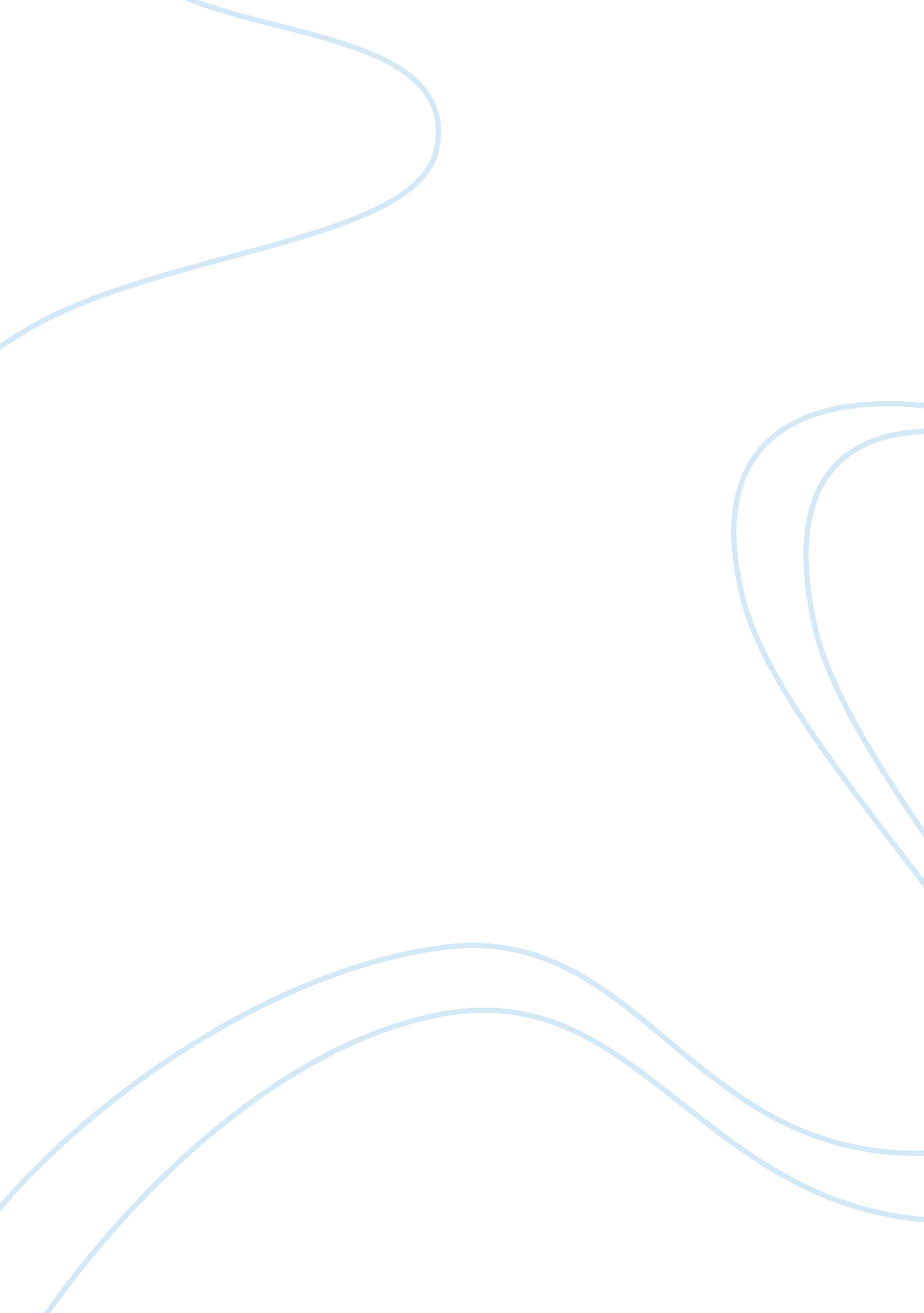 Personal ethics statement assignmentArt & Culture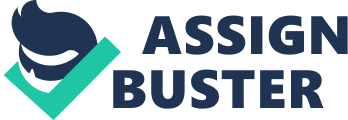 Am not really sure if I agree with the results of the Work Culture Preferences activity. Feel that these little surveys are useless. Every’ one of them, to me, asks a bunch of nonsense that I normally wouldn’t care about. They ask you to choose, on a scale of one to ten, which option that you would like best. The fact is, most of the stuff they ask me, couldn’t care less about. I always just blow past the surveys and just choose, because I don’t need a survey to tell me what I want in life or what would be “ best suited for. If I followed everyone’s advice when they told me what I was “ best suited for,” who knows what would be today. Instead, know what want and go after it regardless of what some survey tells me. I do think that there is a relationship between effective study habits and techniques and being successful in work. If you study hard and do all of your work, you will get good grades. Similarly, if you strive to work hard and meet all deadlines, you will excel in your career. It all oils down to being responsible and being a hard worker. You’ll notice that if someone just goes through the motions and gets CSS in class or just comes to work to collect a paycheck, they don’t normally climb the ladder of success. Sure, they may not fail a class or get fired, but they definitely aren’t going to further themselves. Personal ethics play a huge role in academics and in the workplace. Basically, if you aren’t an ethical person, you’re saying that you don’t care. You will do what you want whenever you want to do it. That’s not a great attitude to have in school or at work. Eventually, people will begin to notice your behavior and you’ll get caught. In corrections, ethics are everything. If I can trust you to make the right decision, how do know if you will decide to take a bribe from an inmate and bring in contraband that could possibly hurt staff? Ethical means being trustworthy. If I can’t trust you, I won’t work with you. 